Государственное учреждение - Отделение Пенсионного фонда Российской Федерации 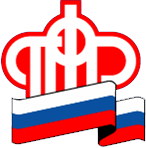 по Калининградской областиТелефоны горячих линий Управлений ПФРпо Калининградской областиКалининград,  3 июля  2020 года. Во всех управлениях ПФР Калининградской области установлены телефоны горячей линии, по которым в рабочее время можно проконсультироваться по всем вопросам пенсионного и социального обеспечения, относящимся к компетенции ПФР.Номера телефонов горячих линий Отделения и управлений Пенсионного фонда РФ по Калининградской области:8 (4012) 99-83-22 –ОПФР по Калининградской области;УПФР в г. Калининград: 8 (4012) 60-51-61 (обслуживает все районы г. Калининграда, Гурьевский район);УПФР в Гвардейском районе:8 (40159) 3-21-31 (обслуживает г. Гвардейск, Мамоновский городской округ, Правдинский, Багратионовский, Полесский районы);УПФР в г. Советске: 8 (40161) 4-03-11 (обслуживает г. Советск, Неманский, Краснознаменский и Славский городские округа);УПФР в Светлогорском районе: 8(4012) 74-30-38 (обслуживает г. Светлогорск, г. Пионерский, Балтийский район, Зеленоградский и Светловский городские округа);УПФР в Черняховском районе: 8 (40141) 3-56-62 (обслуживает г. Черняховск, Гусевский, Нестеровский и Озёрский районы).Обращаем внимание, что сведения о персональных данных гражданина (например, о выплаченных суммах пенсии) являются конфиденциальной информацией и могут быть получены только при непосредственном обращении в Пенсионный фонд по месту жительства при предъявлении документа, удостоверяющего личность.Консультирование по конфиденциальным сведениям возможно только при сообщении оператору «кодового» слова, информация о котором ранее лично представлена гражданином в клиентскую службу.